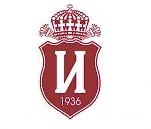 УНИВЕРСИТЕТСКА МНОГОПРОФИЛНА БОЛНИЦА ЗА АКТИВНО ЛЕЧЕНИЕ·ЦАРИЦА ЙОАННА-ИСУЛ· ЕАД	Булстат: 831605806 гр. София 1527, ул. “Бяло море” № 8; тел: (+359 2) 9432 170, факс: (+359 2) 9432 144, 9432 180http://www.isul.eu/·ЦАРИЦА ЙОАННА· 					 	      ИСУЛ                                                                                                                                                     ОДОБРЯВАМ,      ИЗПЪЛНИТЕЛЕН ДИРЕКТОР                                                                               ПРОФ. Д-Р БОЙКО КОРУКОВ, Д.М.за участие в  процедура за възлагане на обществена поръчка, открита по реда на чл. 18, ал. 1, т. 12 от ЗОП  с предмет„Доставка на консумативи за стерилизация за УМБАЛ”Царица Йоанна-ИСУЛ” ЕАД”ГР. СОФИЯ2018 г.Документацията за участие е изготвена в съответствиес нормите на Закона за обществените поръчки и е одобрена с Решение № РД-03 – 26/04.06. 2018 г.С Ъ Д Ъ Р Ж А Н И Ена документацията за участие в процедура за възлагане на обществена поръчка, открита по реда на чл. 18, ал. 1, т. 12 от ЗОП  с предмет„Доставка на консумативи за стерилизация за УМБАЛ ”Царица Йоанна-ИСУЛ” ЕАД”І. Решение за откриване на процедурата - Решение № РД-03 – 26/04.06.2018 г.ІІ. Обявление за обществената поръчка ІІІ. Предмет на поръчката. Описание на обекта на поръчката. Изисквания към изпълнението на          поръчката. Възможности за изменение на договора ІV. Изисквания към участниците по отношение на личното им състояние и съответствието им       с критериите за подбор. Основания за отстраняване.V. Критерий за възлагане. VІ. Указания за подготовка на офертата.  VІІ.  Разглеждане на офертите. VІІІ. Договор за обществена поръчка.ІХ. Приложения: 1. Приложениe № 1- Стандартен образец за единния европейски документ за обществени поръчки (ЕЕДОП)      2.  Приложение № 2 - Предложение за изпълнение на поръчката в съответствие                                             техническата спецификация      3. Приложение № 3 - Декларация за съгласие с клаузите на приложения проект на договор                         4. Приложениe № 4 - Декларация за срока на валидността на офертата      5. Приложениe № 5-   Ценово предложение Х. Проект на договорХІ. Техническа спецификацияРаздел ІРЕШЕНИЕ ЗА ОТКРИВАНЕ НА ПРОЦЕДУРА ЗА ВЪЗЛАГАНЕ НА ОБЩЕСТВЕНА ПОРЪЧКА, ОТКРИТА ПО РЕДА НА ЧЛ. 18, АЛ. 1, Т. 12 ОТ ЗОП   Прилага се копие от решението за обществената поръчка.Раздел  ІІОБЯВЛЕНИЕ ЗА ОБЩЕСТВЕНА ПОРЪЧКА ЗА ВЪЗЛАГАНЕ НА ОБЩЕСТВЕНА ПОРЪЧКА, ОТКРИТА ПО РЕДА НА ЧЛ. 18, АЛ. 1, Т. 12 ОТ ЗОП  Раздел ІІІ1. ПРЕДМЕТ НА ПОРЪЧКАТА. ПЪЛНО ОПИСАНИЕ НА ОБЕКТА на поръчкаТА	Предметът на обществената поръчка е „Доставка на консумативи за стерилизация за УМБАЛ”Царица Йоанна-ИСУЛ” ЕАД”. Консумативите са предназначени за оборудването, намиращо се в Централна стерилизация на УМБАЛ”Царица Йоанна-ИСУЛ” ЕАД. Поръчката е разделена на 3 обособени позиции. Обхватът и основните параметри на обособените позиции са подробно описани в Раздел ХІ. Техническа спецификация за изпълнение на обществената поръчка от настоящата документация за участие. Обособените позиции включват различен брой номенклатурни единици, някои от които съдържат различен брой артикули, както следва:обособена позиция № 1 -“Индикатори за парна стерилизация”, включва 6 номенклатурни единици;обособена позиция № 2 -“Опаковъчно фолио и хартия за парна стерилизация”, включва 6 номенклатурни единици, съдържащи различен брой артикули;обособена позиция № 3 - “Консумативи, опаковъчно фолио, хартия и индикатори за стерилизация с плазма. Консумативи за плазмен стерилизатор модел CISA 6464 SPS”, включва 5 номенклатурни единици, съдържащи различен брой артикули;Прогнозната  стойност на поръчката за 12 месеца е 124 325,30 лв. без ДДС. Прогнозните  стойности на обособените позиции за 12 месеца са както следва:Обособена позиция № 1 - “Индикатори за парна стерилизация” – 2 653,30 лв.Обособена позиция № 2 - “Опаковъчно фолио и хартия за парна стерилизация” – 38 143,60 лв. Обособена позиция № 3 - “Консумативи, опаковъчно фолио, хартия и индикатори за стерилизация с плазма. Консумативи за плазмен стерилизатор модел CISA 6464 SPS” – 83 528,40 лв. Предметът на обществената поръчка е „Доставка на консумативи за стерилизация за УМБАЛ”Царица Йоанна-ИСУЛ” ЕАД”. Консумативите са предназначени за оборудването, намиращо се в Централна стерилизация на УМБАЛ”Царица Йоанна-ИСУЛ” ЕАД. Поръчката е разделена на 3 обособени позиции. Обхватът и основните параметри на обособените позиции са подробно описани в Раздел ХІ. Техническа спецификация за изпълнение на обществената поръчка от документацията за участие. Обособените позиции включват различен брой номенклатурни единици. Всеки участник има право да представи оферта за една, за повече от една или за всички обособени позиции. Възложителят предвижда възможност за представяне на оферти за част от номенклатурните единици от обособените позиции.Прогнозните стойности на отделните номенклатурни единици от обособените позиции за 12 месеца са посочени в колона № 6  на Техническата спецификация, публикувана на адрес www.isul.eu в Профил на купувача  http://www.isul.eu/Profil_na_kupuvacha.htm, в Раздел „Обществени поръчки на стойност по чл. 20, ал. 2 от ЗОП” от датата на публикуване на обявлението в Регистъра за обществени поръчки (РОП).Прогнозната  стойност на поръчката заедно с предвидените опции  за изменение на договора е 155 406,63 лв. без ДДС. Прогнозните стойности на отделните обособените позиции заедно с предвидените опции  за изменение на договора са посочени в колона № 6  на Техническата спецификация       	Прогнозната стойност се увеличава за обезпечаване изпълнението на договора по опциите за изменение на договора съгласно чл. 116, ал.1, т. 1 от ЗОП, предвидени в документацията за участие.      	Всеки участник има право да представи оферта за една, за повече от една или за всички обособени позиции. Възложителят предвижда възможност за представяне на оферти за част от номенклатурните единици от всяка обособена позиция. !!!Оферирането по всички артикули, включени в номенклатурна единица е задължително!2. Изисквания към изпълнението НА ПОРЪЧКАТА   	Срокът на договора за изпълнение на поръчката е 12 месеца, считано  от датата на сключването му. Гаранцията за обезпечаване изпълнението на договора е в размер на 5 % от стойността му без ДДС.Условията и сроковете за задържане или освобождаване на гаранцията се уреждат в договора за обществената поръчка.           Място на изпълнение – гр.София, ул.”Бяло море”№8, УМБАЛ „Царица Йоанна-ИСУЛ” ЕАД, отдел Снабдяване. Доставките ще се извършват периодично, по писмени заявки на Възложителя, като количествата зависят от текущите потребности, в срок до 48 часа, считано от часа, последващ часа на получаване на заявката. 	Плащането се извършва по банков път, отложено до 60 дни след получаване на фактура. Условието е съобразено с разпоредбата на чл.3, ал.5 на Закона за Лечебните заведения и чл. 303а, ал. 2 на Търговския закон.  Средствата се осигуряват от НЗОК. 3. ВЪЗМОЖНОСТИ ЗА ИЗМЕНЕНИЕ НА ДОГОВОРА Съгласно чл. 116, ал.1, т. 1 от ЗОП се предвиждат следните възможности за изменение на договора:1. При липса на нов договор със същия предмет, сключен по реда на ЗОП, договорът продължава своето действие до сключването на нов договор, но не повече от 3 /три/ месеца. Стойността на договора се определя като предложената цена е за изпълнение на поръчката за 12 месеца, но тази стойност може да се увеличи с до една четвърт за обезпечаване изпълнението на договора по предвидената опция за изменение на договора, като по този начин се формира максималната стойност на договора. 2.  Възложителят може да пристъпи към разходването на максималната стойност на договора и преди изтичането на 12-те месеца в случай, че бъдат изчерпани прогнозните количества  консумативи за стерилизация от един или повече артикули и/или номенклатурни единици и/или обособени позиции вследствие дейността на лечебното заведение. 3.  Възложителят може да заяви доставката на по-големи количества консумативи за стерилизация от един или повече артикули и/или номенклатурни единици и/или обособени позиции, но само в рамките на максималната стойност на договора;4.  В случай на цялостна или частична замяна на консумативи за стерилизация, включени в предмета на договора, когато това е в интерес на възложителя, не води до увеличаване на общата стойност на договора и заменящите артикули съответстват на изискванията на техническите спецификации от обществената поръчка или имат предимства в сравнение със заменяните.5. При намаляване общата стойност на договора поради намаляване на договорените цени.     	Извън посочените случаи, Договорът може да бъде изменян с писмено допълнително споразумение при условията на чл. 116 от Закона за обществените поръчки.Раздел ІVИЗИСКВАНИЯ КЪМ УЧАСТНИЦИТЕ ПО ОТНОШЕНИЕ НА ЛИЧНОТО ИМ СЪСТОЯНИЕ И СЪОТВЕТСТВИЕТО ИМ С КРИТЕРИИТЕ ЗА ПОДБОР. ОСНОВАНИЯ ЗА ОТСТРАНЯВАНЕ	В обявената открита процедура за възлагане на обществена поръчка може да участва всяко българско или чуждестранно физическо или юридическо лице, както и техни обединения, което отговаря на условията и изискванията, предвидени в:- Търговския закон (ТЗ);- Закона за здравето (ЗЗ);- Закона за обществените поръчки (ЗОП);- Закона за противодействие на корупцията и за отнемане на незаконно придобитото имущество (ЗПКОНПИ);- Закон за мерките срещу изпирането на пари (ЗМИП);- Закона за икономическите и финансовите отношения с дружествата, регистрирани в юрисдикции с преференциален данъчен режим, свързаните с тях лица и техните действителни собственици (ЗИФОДРЮПДРСЛТДС) и други нормативни актове, свързани с предмета на обществената поръчка, както и на изискванията на Възложителя, посочени в настоящата документацията за участие.	Възложителят не поставя условие за създаване на юридическо лице, когато участникът, определен за изпълнител, е обединение на физически и/или юридически лица.Участниците декларират липсата на основанията за отстраняване и съответствието си с критериите за подбор  чрез представяне на Единен европейски документ за обществени поръчки /ЕЕДОП/.  *В този документ се предоставя съответната информация, изисквана от възложителя, и се посочват националните бази данни (публичните регистри), в които се съдържат декларираните обстоятелства, или компетентните органи, които съгласно  законодателството на държавата, в която участникът е установен, са длъжни да предоставят информация.  *Когато изискванията по чл.54, ал.1, т. 1, 2 и 7 от ЗОП се отнасят за повече от едно лице, всички лица подписват един и същ ЕЕДОП.      Съгласно чл. 67, ал. 4 от ЗОП, във връзка с § 29, т. 5, б. „а” от Преходните и заключителни разпоредби на ЗОП, в сила от 1 април 2018 г. Единният европейски документ за обществени поръчки се представя задължително в електронен вид. Тъй като в информационната система на ЕК за еЕЕДОП липсват националните процедури, до актуализацията на последната за тях ще е възможно да се използва само ЕЕДОП в WORD формат. Такъв образец е приложен в документацията за участие като Приложение № 1, и един от възможните начини за предоставяне на ЕЕДОП в електронен вид е той да бъде цифрово подписан и приложен на подходящ оптичен носител към пакета документи за участие в процедурата. Форматът, в който се предоставя документът не следва да позволява редактиране на неговото съдържание /PDF формат/. /АОП, Методическо указание Изх. № МУ-4/02.03.2018 г./1. Изисквания към участниците по отношение на личното им състояние. Прилагане на основанията за отстраняване.	А/ Изисквания към участниците по чл.54, ал.1 от ЗОП относно личното състояние - основания за задължително отстраняване. 	Нормативно установените изисквания на чл. 54, ал. 1 от ЗОП относно личното състояние на участниците са абсолютно задължителни, и Възложителят отстранява от участие в процедурата участник, когато:	1. е осъден с влязла в сила присъда, освен ако е реабилитиран, за престъпление по чл.108а, чл. 159а–159г, чл.172, чл.192а, чл.194–217, чл.219–252, чл.253–260, чл.301-307, чл. 321, 321а и чл. 352–353е от Наказателния кодекс;	2. е осъден с влязла в сила присъда, освен ако е реабилитиран, за престъпление, аналогично на тези по т.1, в друга държава членка или трета страна;	3. има задължения за данъци и задължителни осигурителни вноски по смисъла на чл.162, ал.2, т.1 от ДОПК и лихвите по тях, към държавата или към общината по седалището на възложителя и на кандидата или участника, или аналогични задължения, установени с акт на компетентен орган, съгласно законодателството на държавата, в която кандидатът или участникът е установен, освен ако е допуснато разсрочване, отсрочване или обезпечение на задълженията или задължението е по акт, който не е влязъл в сила;	4. е налице неравнопоставеност в случаите по чл.44, ал. 5;	5. е установено, че: 	а) е представил документ с невярно съдържание, свързан с удостоверяване липсата на основания за отстраняване или изпълнението на критериите за подбор;	б) не е предоставил изискваща се информация, свързана с удостоверяване липсата на основания за отстраняване или изпълнението на критериите за подбор;             6. е установено с влязло в сила наказателно постановление или съдебно решение, нарушение на чл. 61, ал. 1, чл. 62, ал. 1 или 3, чл. 63, ал. 1 или 2, чл. 118, чл. 128, чл. 228, ал. 3, чл. 245 и чл. 301 – 305 от Кодекса на труда или чл. 13, ал. 1 от ЗТМТМ или аналогични задължения, установени с акт на компетентен орган, съгласно законодателството на държавата, в която кандидатът или участникът е установен.	7. е налице конфликт на интереси, който не може да бъде отстранен.	Б/ Когато участникът е обединение от физически и/или юридически лица, изискванията по чл. 54, ал.1, т.1÷7 от ЗОП се прилагат за всеки член на обединението;	В/ Когато участникът е посочил, че ще използва подизпълнители, изискванията по чл.54, ал.1, т.1÷7 от ЗОП се прилагат за всеки от тях; 	Г/ Изисквания към участниците по чл. 55, ал.1, т. 1 и т. 4 от ЗОП: 	Възложителят ще отстрани от участие в процедурата участник, за когото е налице някое от следните обстоятелства:	- обявен е в несъстоятелност или е в производство по несъстоятелност, или е в процедура по ликвидация, или е сключил извънсъдебно споразумение с кредиторите си по смисъла на чл. 740 от Търговския закон, или е преустановил дейността си, а в случай че кандидатът или участникът е чуждестранно лице – се намира в подобно положение, произтичащо от сходна процедура, съгласно законодателството на държавата, в която е установен; 	- доказано е, че е виновен за неизпълнение на договор за обществена поръчка, довело до предсрочното му прекратяване, изплащане на обезщетения или други подобни санкции, с изключение на случаите, когато неизпълнението засяга по-малко от 50 на сто от стойността или обема на договора;	Д/ Когато участникът е обединение от физически и/или юридически лица, изискванията по чл.55, ал.1, т.1 и т.4 от ЗОП се прилагат за всеки член на обединението;	Е/ Когато участникът е посочил, че ще използва подизпълнители при изпълнение на поръчката, изискванията по чл.55, ал.1, т.1 и т.4 от ЗОП се прилагат за всеки от тях. 	Информацията относно основанията за задължително отстраняване, участниците следва да посочат в Част III: Основания за изключване на ЕЕДОП.            Информацията относно специфични национални основания за изключване участниците следва да посочат в таблица Г:„Други основания за изключване, които може да бъдат предвидени в националното законодателство на възлагащия орган или възложителя на държава членка в част III:„Основания за изключване” на ЕЕДОП. Липсата на обстоятелства, свързани с националните основания за отстраняване се декларира в полето „Прилагат ли се специфичните национални основания за изключване, които са посочени в съответното обявление или в документацията за обществената поръчка?". Отговор „Не” се отнася за всички обстоятелства. При отговор „Да” участникът следва да посочи конкретното обстоятелство, както и евентуално предприетите мерки за надеждност.  2. Мерки за доказване на надеждност 1. На основание чл. 56 от ЗОП участник, за когото са налице основания за отстраняване по чл. 54, ал. 1 от ЗОП и посочените от възложителя обстоятелства по чл. 55, ал. 1 от ЗОП, има право да представи доказателства, че е предприел мерки, които гарантират неговата надеждност, въпреки наличието на съответното основание за отстраняване. За тази цел кандидатът или участникът може да докаже, че: 1.1. е погасил задълженията си по чл. 54, ал. 1, т. 3 от ЗОП, включително начислените лихви и/или глоби или че те са разсрочени, отсрочени или обезпечени;1.2. е платил или е в процес на изплащане на дължимо обезщетение за всички вреди, настъпили в резултат от извършеното от него престъпление или нарушение;1.3. е изяснил изчерпателно фактите и обстоятелствата, като активно е съдействал на компетентните органи, и е изпълнил конкретни предписания, технически, организационни и кадрови мерки, чрез които да се предотвратят нови престъпления или нарушения.1.4. е платил изцяло дължимото вземане по чл. 128, чл. 228, ал. 3 или чл. 245 от Кодекса на труда.Възложителят преценява предприетите от кандидата или участника мерки, като отчита тежестта и конкретните обстоятелства, свързани с престъплението или нарушението.В случай че предприетите от кандидата или участника мерки са достатъчни, за да се гарантира неговата надеждност, възложителят не го отстранява от процедурата.Мотивите за приемане или отхвърляне на предприетите мерки и представените доказателства се посочват в решението за класиране или прекратяване на процедурата.Участник, който с влязла в сила присъда или друг акт съгласно законодателството на държавата, в която е произнесена присъдата или е издаден актът, е лишен от правото да участва в процедури за обществени поръчки или концесии, за времето, определено с присъдата или акта, няма право да използва възможността да представи доказателства, че е предприел мерки, които гарантират неговата надеждност.2. На основание чл. 45, ал. 1 от ППЗОП когато за участник е налице някое от основанията за отстраняване по чл. 54, ал. 1 ЗОП или посочените от възложителя основания по чл. 55, ал. 1 ЗОП  и преди подаването на офертата той е предприел мерки за доказване на надеждност по чл. 56 ЗОП, тези мерки се описват в ЕЕДОП.Като доказателства за надеждността на кандидата или участника се представят следните документи:2.1. по отношение на обстоятелствата по чл. 56, ал. 1, т. 1 и 2 ЗОП  – документ за извършено плащане или споразумение, или друг документ, от който да е видно, че задълженията са обезпечени или че страните са договорили тяхното отсрочване или разсрочване, заедно с погасителен план и/или с посочени дати за окончателно изплащане на дължимите задължения или е в процес на изплащане на дължимо обезщетение;2.2. по отношение на обстоятелството по чл. 56, ал. 1, т. 3 ЗОП  – документ от съответния компетентен орган за потвърждение на описаните обстоятелства.3. Доказване липсата на основания за отстраняване	За доказване на липсата на основания за отстраняване участникът, избран за изпълнител, представя:1. за обстоятелствата по чл.54, ал.1, т.1 от ЗОП – свидетелство за съдимост;2. за обстоятелството по чл.54, ал.1, т.3 от ЗОП – удостоверение от органите по приходите и удостоверение от общината по седалището на възложителя и на кандидата или участника;3. за обстоятелството по чл. 54, ал. 1, т. 6 и по чл. 56, ал. 1, т. 4 – удостоверение от органите на Изпълнителна агенция "Главна инспекция по труда";4. за обстоятелствата по чл.55, ал.1, т.1 от ЗОП – удостоверение, издадено от Агенцията по вписванията.	*Когато участникът, избран за изпълнител, е чуждестранно лице, той представя съответния документ по т.1-4, издаден от компетентен орган, съгласно законодателството на държавата, в която участникът е установен.	*Когато в съответната държава не се издават документи за посочените обстоятелства или когато документите не включват всички обстоятелства, участникът представя декларация, ако такава декларация има правно значение съгласно законодателството на съответната държава. Когато декларацията няма правно значение, участникът представя официално заявление, направено пред компетентен орган в съответната държава.	*Документите се представят и за членовете на обединението, за подизпълнителите и третите лица, ако има такива. 	*Възложителят няма право да изисква представянето на документите за доказване на липсата на основания, когато обстоятелствата в тях са достъпни чрез публичен безплатен регистър или информацията или достъпът до нея се предоставя от компетентния орган на възложителя по служебен път.	*Участниците са длъжни да уведомят писмено възложителя в 3-дневен срок от настъпване на обстоятелство по чл. 54, ал. 1 от ЗОП, или посоченото от възложителя основание по чл. 55, ал. 1 ЗОП. 4. Изисквания към участниците, свързани с критериите за подбор и документи, с които те се доказват     	С критериите за подбор се определят минималните изисквания за допустимост на офертите, в т. ч. и тези, които са за част от номенклатурните единици от обособените позиции. Тъй като обхватът на поръчката е доставка на консумативи за стерилизация, критериите за подбор са еднакви за всички обособени позиции, респ. всички номенклатурни единици.     	Участниците трябва да са регистрирани като търговци по българското законодателство или по законодателство на държава-членка на Европейския съюз, или държава - страна по Споразумението за Европейското икономическо пространство, и да имат право да извършват търговия на едро с медицински изделия. 	Участниците следва да притежават валидно Разрешение за търговия на едро с медицински изделия, издадено по реда на ЗМИ с обхват предмета на поръчката.    	За доказване на съответствието с посочените изисквания участниците следва да посочат необходимата информация в т.1)  на таблица А:Годност,част IV„Критерии за подбор" на ЕЕДОП.     	 Преди сключването на договора за обществена поръчка възложителят изисква от участниците, определени за изпълнители, да представят заверено копие от Разрешение за търговия на едро с медицински изделия, издадено по реда на ЗМИ с обхват предмета на поръчката.5. Изисквания относно икономическото и финансовото състояние на участниците:Възложителят не поставя изисквания към икономическото и финансовото състояние на участниците в процедурата. 6. Изисквания относно техническите и професионалните способности на участниците:Участниците трябва да прилагат система за управление на качеството, сертифицирана по EN ISO 9001:2008 или еквивалентен, с обхват доставка на медицински изделия. 
За доказване на съответствието с това изискване участниците следва да посочат необходимата информация за прилаганата система за управление на качеството при изпълнение на поръчката в таблица Г: Стандарти за осигуряване на качеството, част IV „Критерии за подбор" на ЕЕДОП. 
Изисквано минимално ниво: 
Участниците трябва да притежават сертификат EN ISO 9001:2008 или еквивалентен, с обхват доставка на медицински изделия, валиден към датата на подаване на офертата.
Преди сключването на договора за обществена поръчка възложителят изисква от участниците, определени за изпълнители, да представят заверено копие от сертификат ISO 9001:2008 (или еквивалент).В случай, че участниците не могат да посочат уеб адрес, орган или служба, издаващи изискуемите документи, Възложителят може да изисква от участниците по всяко време да представят всички или част от документите, чрез които се доказва информацията, посочена в ЕЕДОП, когато това е необходимо за законосъобразното провеждане на процедурата.*Сертификатите трябва да са издадени от независими лица, които са акредитирани по съответната серия европейски стандарти от Изпълнителна агенция "Българска служба за акредитация" или от друг национален орган по акредитация, който е страна по Многостранното споразумение за взаимно признаване на Европейската организация за акредитация, за съответната област или да отговарят на изискванията за признаване съгласно чл. 5а, ал. 2 от Закона за националната акредитация на органи за оценяване на съответствието. Възложителят ще приеме еквивалентни сертификати, издадени от органи, установени в други държави членки.       На основание чл.67, ал. 5 от ЗОП Възложителят може да изисква от участниците по всяко време да представят всички или част от документите, чрез които се доказва информацията, посочена в ЕЕДОП, когато това е необходимо за законосъобразното провеждане на процедурата. 7. Други основания  за отстраняване	7.1. На основание чл. 107 от ЗОП Възложителят отстранява от процедурата и:	7.1.1. участник, който не отговаря на поставените критерии за подбор или не изпълни друго условие, посочено в обявлението за обществената поръчка или в одобрената от Възложителя документация;	7.1.2. участник, който е представил оферта, която не отговаря на предварително обявените условия на поръчката или на правила и изисквания, свързани с опазване на околната среда, социалното и трудовото право, приложими колективни споразумения и/или разпоредби на международното екологично, социално и трудово право, които са изброени в приложение № 10 към ЗОП;	7.1.3. участник, който не е представил в срок обосновката по чл. 72, ал. 1 от ЗОП или чиято оферта не е приета съгласно чл. 72, ал. 3 – 5 от ЗОП;	7.1.4. участници, които са свързани лица по смисъла на § 2, т. 45 от ДР на ЗОП, а именно лица по смисъла на § 1, т. 13 и 14 от допълнителните разпоредби на Закона за публичното предлагане на ценни книжа;	7.2. Възложителят отстранява от процедурата и участник, за когото са налице обстоятелствата по чл.3, т. 8 от Закона за икономическите и финансовите отношения с дружествата, регистрирани с юрисдикции с преференциален режим, свързаните с тях лица и техните действителни собственици /ЗИФОДРЮПДРСЛТДС/, освен ако не са налице условията по чл.4 от същия.            7.3. Възложителят отстранява от процедурата и участник, за когото са налице обстоятелства по чл. 69 от Закона за противодействие на корупцията и за отнемане на незаконно придобитото имущество.       Информацията относно липсата или наличието на обстоятелства по т. 7.1.4, 7.2 и 7.3 се посочва в Част III, Раздел Г от ЕЕДОП „Други основания за изключване, които може да бъдат предвидени в националното законодателство на възлагащия орган или възложителя на държава членка в част III: „Основания за изключване” на ЕЕДОП.      За доказване на липсата на основания за отстраняване участникът, избран за изпълнител, представя документите, посочени в чл. 58, ал.1 от ЗОП.РАЗДЕЛ VКРИТЕРИЙ ЗА ВЪЗЛАГАНЕ Класирането на допуснатите участници ще се извърши за всяка номенклатурна единица въз основа на икономически най-изгодна оферта, определена  въз основа на избрания критерий за възлагане  «най-ниска цена». Под «най-ниска цена» за всички номенклатурни единици от обособена позиция № 1, за номенклатурна единица № 2 от обособена позиция № 2 и за номенклатурни единици №№ 1÷4 от обособена позиция № 3 да се разбира най-ниската обща ст-т без ДДС на съответната номенклатурна единица. Под «най-ниска цена» за номенклатурни единици №№ 1, 3, 4, 5 и 6 от обособена позиция № 2 и за номенклатурна единица № 5 от обособена позиция № 3 да се разбира най-ниската сума /∑/ от общата ст-т без ДДС на всички артикули от съответната номенклатурната единица. РАЗДЕЛ VІУКАЗАНИЯ ЗА ПОДГОТОВКА НА ОФЕРТАТА  1. Общи условия      Документите, свързани с участието в откритата процедура с предмет „Доставка на консумативи за стерилизация за УМБАЛ ”Царица Йоанна-ИСУЛ” ЕАД” се представят от участника или от упълномощен от него представител - лично или чрез пощенска или друга куриерска услуга с препоръчана пратка с обратна разписка, на административния адрес на възложителя, а именно  гр. София, п.к. 1527, ул.”Бяло море”№ 8, в сектор “ДДП” всеки работен ден до крайния срок за подаване на офертите в работното време на възложителя – 8:00÷16:30 ч.Възложителят предоставя неограничен, пълен, безплатен и пряк достъп чрез публикуване на документацията за обществената поръчка на интернет страницата на УМБАЛ"Царица Йоанна-ИСУЛ"ЕАД www.isul.eu в Профил на купувача  http://www.isul.eu/Profil_na_kupuvacha.htm, в Раздел „Обществени поръчки на стойност по чл.20, ал.2 от ЗОП” от датата на публикуване на обявлението в Регистъра за обществени поръчки (РОП).     Всеки участник има право да представи само една оферта, като не се приемат варианти на офертата. При изготвяне на офертата всеки участник трябва да се придържа точно къмобявените от възложителя условия.     Лице, което участва в обединение или е дало съгласие и фигурира като подизпълнител в офертата на друг участник, не може да представя самостоятелна оферта. Едно физическо или юридическо лице може да участва само в едно обединение. Свързани лица не могат да бъдат самостоятелни участници в една и съща процедура.      До изтичането на срока за подаване на офертите всеки участник в процедурата може да промени, допълни или да оттегли офертата си. Допълнението и/или промяната на офертата трябва да отговарят на изискванията и условията за представяне на първоначалната оферта, като върху плика бъде поставен надпис „Допълнение/Промяна на оферта с входящ номер....” и наименованието на участника.       Срокът на валидност на офертите е 4 месеца, считано от крайния срок за подаване на офертите. През този срок всеки участник е обвързан с условията на представената от него оферта.          Документите, свързани с участието в откритата процедура се представят в запечатана непрозрачна опаковка, върху която се посочват наименованието на участника, /включително участниците в обединението, когато е приложимо/, адрес за кореспонденция, телефон и по възможност - факс и електронен адрес, наименованието на поръчката и обособените позиции и номенклатурни единици, за които се подават документите.      Минималните изисквания към офертите, в т.ч. и тези, които са за част от номенклатурните единици от обособените позиции, са посочени в Раздел ІV „Изисквания към участниците по отношение на личното им състояние и съответствието им с критериите за подбор”.      Участниците могат да посочват в офертите си информация, която смятат за конфиденциална във връзка с наличието на търговска тайна. Когато участниците са се позовали на конфиденциалност, съответната информация не се разкрива от възложителя.  Участниците не могат да се позовават на конфиденциалност по отношение на предложенията от офертите им, които подлежат на оценка!        При приемане на офертата върху плика се отбелязват поредният номер, датата и часът на получаването и посочените данни се записват във входящ регистър, за което на приносителя се издава документ. Не се приема и се връща незабавно на участника оферта, която е представена след изтичане на крайния срок или в не запечатана, или скъсана опаковка. Тези обстоятелства се отбелязват във входящия регистър.      Всички документи за участие в процедурата се представят на български език. Когато документът е съставен на чужд език, се представя и в превод. Участникът носи отговорност за верността на превода.2. Съдържание на офертатаВсяка опаковка трябва да съдържа:1.Опис на представените документи;2.Единен европейски документ за обществени поръчки с информация относно личното състояние на участника и критериите за подбор /	ЕЕДОП – Приложение №1/, цифрово подписан и приложен на подходящ оптичен носител към пакета документи за участие в процедурата. 3.Документи за доказване на предприетите мерки за надеждност /когато е приложимо/;4.Декларация за съгласие от трето лице по чл. 65, ал.3 от ЗОП /когато е приложимо/;5. Декларация за конфиденциалност по чл. 102 от ЗОП /когато е приложимо/;6. Списък на всички задължени лица по смисъла на чл. 54, ал. 2 и чл. 55, ал. 3 от ЗОП, както и информация относво правно-организационната форма, под която участникът осъществява дейността си. 7. Техническо предложение, което съдържа: 7.1.Документ за упълномощаване, когато лицето, което подава офертата, не е законният представител на участника;   7.2. Предложение за изпълнение на поръчката в съответствие с техническата спецификация, изготвено по Приложение № 2, включващо и срок за доставка и срок на годност.*Срокът за доставка на консумативите за стерилизация трябва да бъде посочен в часове, с число. Оферти със срок за доставка над 48 часа се отстраняват.*Срокът на годност на доставяните консумативи за стерилизация следва да не е по-малък от 75% от обявения от производителя срок към датата на всяка доставка.7.3. Декларация за съгласие с клаузите на договора - Приложение № 3;7.4.Декларация за срока на валидността на офертата - Приложение № 4; 7.5.Декларация за осигуряване на необходимите количества на оферираните консумативи за стерилизация за целия срок на договора – свободен текст;7.6. Заверено от участника копие на удостоверяване на оторизацията му от производителя на медицинското изделие /или от упълномощения представител по смисъла на чл. 10, ал. 2 от ЗМИ/ за срока на изпълнение на поръчката да участва от свое име в процедурата за възлагане на обществената поръчка с изделията на производителя;7.7.Декларация от участника, че съгласно чл. 8 ал. 2 от ЗМИ оферираните консумативи за стерилизация са сертифицирани и притежават СЕ марка– свободен текст;7.8. Декларация от участника за съвместимост на оферирания химичен индикатор за стерилизация с плазма с плазмен стерилизатор модел CISA  6464 SPS /относимо за номенклатурна единица № 2 от обособена позиция № 3/– свободен текст.7.9.Подробни проспекти, каталози или брошури на български език, съдържащи пълни технически показатели и параметри на предлаганите консумативи за стерилизация. Параметрите и техните стойности, посочени в Предложение за изпълнение на поръчката, се доказват с информацията от предоставения каталог/брошура.8. Ценово предложение на участника относно цената за придобиване на консумативите за стерилизация, изготвено по Приложение № 5 "Ценово предложение”, поставено в отделен запечатан плик с надпис "Предлагани ценови параметри".     Ценовото предложение на участника трябва да съдържа:     1. Единичната цена без ДДС за единица мярка на всяка номенклатурна единица, нанесена в колона 6 и общата и стойност без ДДС, нанесена в колона 7 от ценовото предложение за обособени позиции и номенклатурни единици както следва:-обособена позиция № 1 номенклатурни единици 1, 2, 3, 4, 5 и 6;-обособена позиция № 2 номенклатурна единица 2;-обособена позиция № 3 номенклатурни единици 1, 2, 3 и 4.      2. Единичната цена без ДДС за единица мярка всеки артикул, нанесена в колона 6 и сумата от общите стойности без ДДС на всички артикули, включени в номенклатурна единица, нанесени в колона №7 от ценовото предложение за обособени позиции и номенклатурни единици както следва:-обособена позиция № 2 номенклатурни единици 1, 3, 4, 5 и 6;-обособена позиция № 3 номенклатурна единица 5.*  Цените да бъдат с точност до втория знак след десетичната запетая!!!* Оферирането по всички артикули, включени в номенклатурна единица е задължително!Оферти, които не отговарят на изискванията на Възложителя, ще бъдат отстранявани. * Когато участник подава оферта за повече от една обособена позиция, в опаковката за всяка от позициите се представят поотделно комплектувани документи по чл. 39, ал. 3, т. 1 от ППЗОП /документите от 7.1 до 7.7, описани в съдържанието на офертата/, и отделни непрозрачни пликове с надпис "Предлагани ценови параметри" с посочване на обособените позициии и номенклатурните единици, за които се отнасят.* Тъй като обхватът на поръчката е доставка на консумативи за централна стерилизация, критериите за подбор са еднакви за всички обособени позиции. На основание чл. 47, ал. 10 от ППЗОП Възложителят допуска представяне на едно заявление /един ЕЕДОП и документите от № 1 до № 6, описани в съдържанието на офертата/.Раздел VІІРАЗГЛЕЖДАНЕ НА ОФЕРТИТЕ 	След изтичането на срока за получаване на оферти възложителят назначава със заповед комисия по чл. 103, ал. 1 от ЗОП. 	Получените оферти се отварят на публично заседание, на което могат да присъстват  участниците в процедурата или техни упълномощени представители, както и представители на средствата за масово осведомяване.          	Комисията отваря по реда на тяхното постъпване запечатаните непрозрачни опаковки и оповестява тяхното съдържание, а когато е приложимо - проверява за наличието на отделен запечатан плик с надпис "Предлагани ценови параметри". Най-малко трима от членовете на комисията подписват Предложението за изпълнение на поръчката и плика с надпис "Предлагани ценови параметри". Комисията предлага по един от присъстващите представители на другите участници да подпише Предложението за изпълнение на поръчката и плика с надпис "Предлагани ценови параметри". С това приключва публичната част от заседанието на комисията.        	Комисията разглежда документите по чл. 39, ал. 2 от ППЗОП за съответствие с изискванията към личното състояние и критериите за подбор, поставени от възложителя, и съставя протокол. Когато установи липса, непълнота или несъответствие на информацията, включително нередовност или фактическа грешка, или несъответствие с изискванията към личното състояние или критериите за подбор, комисията ги посочва в протокола и го изпраща на всички участници в деня на публикуването му в профила на купувача.        	В срок до 5 работни дни от получаването на протокола участниците, по отношение на които е констатирано несъответствие или липса на информация, могат да представят на комисията нов ЕЕДОП и/или други документи, които съдържат променена и/или допълнена информация. Допълнително предоставената информация може да обхваща факти и обстоятелства, които са настъпили след крайния срок за получаване на оферти или заявления за участие.	*Когато промените се отнасят до обстоятелства, различни от посочените по чл. 54, ал. 1, т. 1, 2 и 7 и чл. 55, ал. 1, т. 5 от ЗОП, новият ЕЕДОП може да бъде подписан от едно от лицата, които могат самостоятелно да представляват кандидата или участника.        	След изтичането на горепосочения срок комисията пристъпва към разглеждане на допълнително представените документи относно съответствието на участниците с изискванията към личното състояние и критериите за подбор.        	При извършването на предварителния подбор и на всеки етап от процедурата комисията може при необходимост да иска разяснения за данни, заявени от кандидатите и участниците, и/или да проверява заявените данни, включително чрез изискване на информация от други органи и лица.          Комисията не разглежда техническите предложения на участниците, за които е  установено, че не отговарят на изискванията за лично състояние и на критериите за подбор.         	Комисията разглежда допуснатите оферти и проверява за тяхното съответствие с предварително обявените условия, след което извършва оценка на техническите предложения на участниците. Параметрите и техните стойности се доказват с информацията от предоставения каталог/брошура.	Ценовото предложение на участник, чиято техническа оферта не отговаря на изискванията на възложителя, не се отваря.	Не по-късно от два работни дни преди датата на отваряне на ценовите оферти комисията обявява най-малко чрез съобщение в профила на купувача датата, часа и мястото на отварянето. Отварянето на ценовите оферти се извършва при условията на чл. 54, ал. 2 от ППЗОП.         	Комисията отваря ценовите оферти на допуснатите участници в процедурата и ги оповестява.         	Класирането на допуснатите участници в процедурата ще се извърши въз основа на икономически най-изгодната оферта, определена  на база избрания критерий за възлагане « оптимално съотношение качество/цена».        	Преди извършване на този етап на оценка, финансовите предложения се проверяват за съответствие с изискванията на документацията за участие в процедурата, както и за аритметични грешки.         	Когато предложение в офертата на участник е с повече от 20 на сто по-благоприятно от средната стойност на предложенията на останалите участници по същия показател за оценка, комисията изисква от него подробна писмена обосновка за начина на неговото образуване, която се представя в петдневен срок от получаване на искането.        	Комисията класира участниците по степента на съответствие на офертите с предварително обявените от възложителя условия.       	Комисията предлага за отстраняване от процедурата участник, по отношение на който се установят обстоятелствата, посочени в чл.107 от ЗОП.Комисията съставя протокол, за извършеното оценяване и класиране на участниците; предложение за отстраняване на участници - когато е приложимо; мотивите за допускане или отстраняване на всеки кандидат или участник; предложение за сключване на договор с класирания на първо място участник или за прекратяване на процедурата със съответното правно основание, когато е приложимо.    Когато в хода на работата възникнат основателни съмнения за споразумения, решения или съгласувани практики между участници по смисъла на чл. 15 от Закона за защита на конкуренцията /ЗЗК/, това обстоятелство се посочва в протокола.Протоколите от работата на комисията се представят на възложителя за утвърждаване. В 10-дневен срок от получаването на протоколите възложителят ги утвърждава или ги връща на комисията с писмени указания, когато:- информацията в тях не е достатъчна за вземането на решение за приключване на процедурата, и/или- констатира нарушение в работата на комисията, което може да бъде отстранено, без това да налага прекратяване на процедурата.Указанията на възложителя не могат да насочват към конкретен изпълнител или към определени заключения от страна на комисията, а само да указват:- каква информация трябва да се включи, така че да са налице достатъчно мотиви, които обосновават предложенията на комисията в случай, че информацията в протокола не е достатъчна за вземането на решение за приключване на процедурата;- нарушението, което трябва да се отстрани в случай на констатирано нарушение в работата на комисията.Комисията представя на възложителя нов протокол, който съдържа резултатите от преразглеждането на действията й.В 10-дневен срок от утвърждаване на протоколите възложителят издава решение за определяне на изпълнител или за прекратяване на процедурата.В случаите на възникнали основателни съмнения за споразумения, решения или съгласувани практики между участници по смисъла на чл. 15 от ЗЗК възложителят уведомява Комисията за защита на конкуренцията /КЗК/. Уведомяването не спира провеждането и приключването на процедурата.Раздел VІІІДОГОВОР ЗА ОБЩЕСТВЕНА ПОРЪЧКА        Договор за обществена поръчка се сключва с участника, определен за изпълнител на поръчката в едномесечен срок след влизане в сила на  решението за определяне на изпълнител или на определението, с което е допуснато предварително изпълнение на това решение, но не преди изтичане на 14-дневен срок от уведомяването на заинтересованите участници за решението за определяне на изпълнител.         Договорът за обществената поръчка се сключва за срок 12 месеца, и включва задължително всички предложения от офертата на участника, определен за изпълнител.        Възложителят няма право да сключи договор с избрания изпълнител преди влизането  в сила на  всички решения по процедурата.        Договор за обществена поръчка не се сключва,  когато са налице обстоятелствата по чл.112, ал.2 от ЗОП.        Преди подписване на договора за възлагане на обществената поръчка, на основание чл. 67, ал. 6 от ЗОП участникът, определен за изпълнител е длъжен да предостави актуални документи, удостоверяващи липсата на основания за отстраняване от процедурата и съответствието с поставените критерии за подбор.         Гаранцията за изпълнение на договора е в размер на 5 % от стойността на договора без ДДС. Условията и срока за задържане и освобождаването и се уреждат в договора за възлагане на обществената поръчка. Гаранцията за изпълнение се представя в една от следните форми:а) парична сума, внесена по посочената по-долу банкова сметка на ВЪЗЛОЖИТЕЛЯ в  Стопанска и Инвестиционна банка: IBAN BG15 BUIB 9888 1012 740900, BIG код BUIB BGSF; или б) безусловна неотменяема банкова гаранция; илив) застраховка, която обезпечава изпълнението чрез покритие на отговорността на ИЗПЪЛНИТЕЛЯ. Гаранцията за изпълнение следва да е със срок на валидност от датата на влизане в сила на Договора до най-малко 30 /тридесет/ дни след изтичането на срока му.            За всички неуредени въпроси в тази документация за участие се прилагат разпоредбите на Закона за обществените поръчки, Правилника за прилагане на Закона за обществените поръчки и други действащи нормативни актове, свързани с предмета на обществената поръчка.Раздел ІХПРИЛОЖЕНИЯ                                                                                                  Приложениe № 1Стандартен образец за единния европейски документ за обществени поръчки (ЕЕДОП)Част І: Информация за процедурата за възлагане на обществена поръчка и за възлагащия орган или възложителя При процедурите за възлагане на обществени поръчки, за които в Официален вестник на Европейския съюз се публикува покана за участие в състезателна процедура, информацията, изисквана съгласно част I, ще бъде извлечена автоматично, при условие че ЕЕДОП е създаден и попълнен чрез електронната система за ЕЕДОП. Позоваване на съответното обявление, публикувано в Официален вестник на Европейския съюз:
OВEС S брой[], дата [], стр.[], 
Номер на обявлението в ОВ S: [ ][ ][ ][ ]/S [ ][ ][ ]–[ ][ ][ ][ ][ ][ ][ ]Когато поканата за участие в състезателна процедура не се публикува в Официален вестник на Европейския съюз, възлагащият орган или възложителят трябва да включи информация, която позволява процедурата за възлагане на обществена поръчка да бъде недвусмислено идентифицирана.В случай, че не се изисква публикуването на обявление в Официален вестник на Европейския съюз, моля, посочете друга информация, която позволява процедурата за възлагане на обществена поръчка да бъде недвусмислено идентифицирана (напр. препратка към публикация на национално равнище):  [……]Информация за процедурата за възлагане на обществена поръчкаИнформацията, изисквана съгласно част I, ще бъде извлечена автоматично, при условие че ЕЕДОП е създаден и попълнен чрез посочената по-горе електронна система за ЕЕДОП. В противен случай тази информация трябва да бъде попълнена от икономическия оператор.Останалата информация във всички раздели на ЕЕДОП следва да бъде попълнена от икономическия операторЧаст II: Информация за икономическия операторА: Информация за икономическия операторБ: Информация за представителите на икономическия операторАко е приложимо, моля, посочете името/ната и адреса/ите на лицето/ата, упълномощено/и да представляват икономическия оператор за целите на настоящата процедура за възлагане на обществена поръчка:В: Информация относно използването на капацитета на други субектиАко „да“, моля, представете отделно за всеки от съответните субекти надлежно попълнен и подписан от тях ЕЕДОП, в който се посочва информацията, изисквана съгласно раздели А и Б от настоящата част и от част III. 
Обръщаме Ви внимание, че следва да бъдат включени и техническите лица или органи, които не са свързани пряко с предприятието на икономическия оператор, и особено тези, които отговарят за контрола на качеството, а при обществените поръчки за строителство — тези, които предприемачът може да използва за извършване на строителството. 
Посочете информацията съгласно части IV и V за всеки от съответните субекти, доколкото тя има отношение към специфичния капацитет, който икономическият оператор ще използва.Г: Информация за подизпълнители, чийто капацитет икономическият оператор няма да използва(разделът се попълва само ако тази информация се изисква изрично от възлагащия орган или възложителя)Ако възлагащият орган или възложителят изрично изисква тази информация в допълнение към информацията съгласно настоящия раздел, моля да предоставите информацията, изисквана съгласно раздели А и Б от настоящата част и част ІІІ за всяка (категория) съответни подизпълнители.Част III: Основания за изключванеА: Основания, свързани с наказателни присъдиЧлен 57, параграф 1 от Директива 2014/24/ЕС съдържа следните основания за изключване:Участие в престъпна организация:Корупция:Измама:Терористични престъпления или престъпления, които са свързани с терористични дейности:Изпиране на пари или финансиране на тероризъмДетски труд и други форми на трафик на хораБ: Основания, свързани с плащането на данъци или социалноосигурителни вноски В: Основания, свързани с несъстоятелност, конфликти на интереси или професионално нарушениеМоля, имайте предвид, че за целите на настоящата процедура за възлагане на обществена поръчка някои от следните основания за изключване може да са формулирани по-точно в националното право, в обявлението или в документацията за поръчката. Така например в националното право може да е предвидено понятието „сериозно професионално нарушение“ да обхваща няколко различни форми на поведение. Г: Други основания за изключване, които може да бъдат предвидени в националното законодателство на възлагащия орган или възложителя на държава членкаЧаст IV: Критерии за подборОтносно критериите за подбор (раздел илираздели А—Г от настоящата част) икономическият оператор заявява, че: Общо указание за всички критерии за подборИкономическият оператор следва да попълни тази информация само ако възлагащият орган или възложителят е посочил в съответното обявление или в документацията за поръчката, посочена в обявлението, че икономическият оператор може да се ограничи до попълването й в раздел  от част ІV, без да трябва да я попълва в друг раздел на част ІV:А: ГодностИкономическият оператор следва да предостави информация само когато критериите за подбор са били изисквани от възлагащия орган или възложителя в обявлението или в документацията за поръчката, посочена в обявлението.Б: икономическо и финансово състояниеИкономическият оператор следва да предостави информация само когато критериите за подбор са били изисквани от възлагащия орган или възложителя в обявлението, или в документацията за поръчката, посочена в обявлението.В: Технически и професионални способностиИкономическият оператор следва да предостави информация само когато критериите за подбор са били изисквани от възлагащия орган или възложителя в обявлението, или в документацията за поръчката, посочена в обявлението.Г: Стандарти за осигуряване на качеството и стандарти за екологично управлениеИкономическият оператор следва да предостави информация само когато стандартите за осигуряване на качеството и/или стандартите за екологично управление са били изискани от възлагащия орган или възложителя в обявлението или в документацията за обществената поръчка, посочена в обявлението.Част V: Намаляване на броя на квалифицираните кандидатиИкономическият оператор следва да предостави информация само когато възлагащият орган или възложителят е посочил обективните и недискриминационни критерии или правила, които трябва да бъдат приложени с цел ограничаване броя на кандидатите, които ще бъдат поканени за представяне на оферти или за провеждане на диалог. Тази информация, която може да бъде съпроводена от изисквания относно видовете сертификати или форми на документални доказателства, ако има такива, които трябва да бъдат представени, се съдържа в съответното обявление или в документацията за обществената поръчка, посочена в обявлението.
Само при ограничени процедури, състезателни процедури с договаряне, процедури за състезателен диалог и партньорства за иновации:Икономическият оператор декларира, че:Част VI: Заключителни положенияДолуподписаният декларира, че информацията, посочена в части II – V по-горе, е вярна и точна, и че е представена с ясното разбиране на последствията при представяне на неверни данни.Долуподписаният официално декларира, че е в състояние при поискване и без забава да представи указаните сертификати и други форми на документални доказателства, освен в случаите, когато:а) възлагащият орган или възложителят може да получи придружаващите документи чрез пряк достъп до съответната национална база данни във всяка държава членка, която е достъпна безплатно; илиб) считано от 18 октомври 2018 г. най-късно, възлагащият орган или възложителят вече притежава съответната документация.Долуподписаният дава официално съгласие [посочете възлагащия орган или възложителя съгласно част I, раздел A] да получи достъп до документите, подкрепящи информацията, която е предоставена в [посочете съответната част, раздел/ точка/и] от настоящия Единен европейски документ за обществени поръчки за целите на [посочете процедурата за възлагане на обществена поръчка: (кратко описание, препратка към публикацията в Официален вестник на Европейския съюз, референтен номер)]. Дата, място и, когато се изисква или е необходимо, подпис(и):  [……]                                        Приложение № 3Д Е К Л А Р А Ц И Я                                                 за съгласие с клаузите на договораДолуподписаният    /-ната/    	,    с    ЕГН    	,л.к.№ ........................           издадена    на ..........................     в 	в качеството    ми    на	................................ на ............................................	 (посочва се фирмата, която представлявате), с ЕИК …………………, във връзка с участието на дружеството (обединението) в откритата процедура с предмет „Доставка на консумативи за стерилизация за УМБАЛ”Царица Йоанна-ИСУЛ” ЕАД”                                                            Д Е К Л А Р И Р А М:1. Представляваното от мен дружество (обединение) като участник в откритата процедура за възлагане на настоящата обществена поръчка приема клаузите на приложения към документацията за участие проект на договор. Известно ми е, че за вписване на неверни данни в настоящата декларация подлежа на наказателна отговорност съгласно чл. 313 от Наказателния кодекс.    Дата:........................2018 г.	                              ДЕКЛАРАТОР:…………………………									    /подпис и печат/	                                                                                                                /име и фамилия/Приложение № 4Д Е К Л А Р А Ц И Яза срока на валидността на офертатаДолуподписаният    /-ната/    	,    с    ЕГН    	,л.к.№ ........................           издадена    на ..........................     в 	в качеството    ми    на	................................ на ............................................	 (посочва се фирмата, която представлявате), с ЕИК …………………, във връзка с участието на дружеството (обединението) в откритата процедура с предмет „Доставка на консумативи за стерилизация за УМБАЛ”Царица Йоанна-ИСУЛ” ЕАД”                                                           Д Е К Л А Р И Р А МСрокът на валидността на офертата е 4 месеца след крайния срок за подаване на офертите.Известно ми е, че за вписване на неверни данни в настоящата декларация подлежа на наказателна отговорност съгласно чл. 313 от Наказателния кодекс.    Дата:........................2018 г.	                              ДЕКЛАРАТОР:…………………………									    /подпис и печат/	                                                                                                                /име и фамилия/Раздел ХПроект Д О Г О В О Р  за доставка на консумативи за стерилизация по обществена поръчка с ID  № 00494-2018-00......Днес, ........................2018 г., в гр. София, между:УМБАЛ"Царица Йоанна-ИСУЛ"ЕАД, със седалище и адрес на управление в гр. София, район "Оборище", ул."Бяло море"№8, тел. 9432215, факс 9432180, ЕИК 831605806, представлявано от проф. Бойко Георгиев Коруков, дм – Изпълнителен директор, наричано за краткост по-долу "ВЪЗЛОЖИТЕЛ" от една страна, и......................................................................................................................, със седалище и адрес на управление ................................................................. , ул.  „.......................................................“ № .........., тел: , факс …………………………. ЕИК.........................., представлявано от .................................................., наричано за краткост "ИЗПЪЛНИТЕЛ" от друга страна, на основание чл. 112, ал. 1 от Закона за обществените поръчки (ЗОП) и в изпълнение на Решение №-РД-03- ............................2018г. на Изпълнителния директор на УМБАЛ „Царица Йоанна-ИСУЛ” ЕАД за определяне на изпълнител на обществена поръчка с предмет „Доставка на консумативи за стерилизация за УМБАЛ”Царица Йоанна-ИСУЛ”ЕАД” се сключи настоящият договор, като страните се споразумяха за следното:  І. ПРЕДМЕТ НА ДОГОВОРАЧл. 1. (1) ВЪЗЛОЖИТЕЛЯТ възлага, а ИЗПЪЛНИТЕЛЯТ приема срещу възнаграждение да извършва периодични доставки на консумативи за стерилизация по Приложение №1 „Спецификация към договора” по обособена/и позиция/и №  ……………………………………………………………………………………………………….., номенклатурнa/и единицa/и № …………………………………………………….……..,……………………………………………………………………изготвена на база Техническото предложение на ИЗПЪЛНИТЕЛЯ, представляващо Приложение № 4 („Предложение за изпълнение на поръчката“) и Ценовото предложение на ИЗПЪЛНИТЕЛЯ, представляващо Приложение № 5 („Ценово предложение“), съгласно условията на настоящия договор („Договор“) и изискванията, посочени в Техническата спецификация на ВЪЗЛОЖИТЕЛЯ. Приложенията са неразделна част от Договора.           (2) За краткост предметът на настоящия Договор посочен в ал. 1 ще се нарича в Договора „Доставка“.(3) Възложителят не се ангажира със закупуването на цялото прогнозно количество. (4) Възложителят може да заяви доставката на допълнителни количества консумативи за стерилизация от дадена номенклатурна единица над определеното прогнозно количество, но само при условията на настоящия договор.ІІ. ЦЕНА И НАЧИН НА ПЛАЩАНЕЧл. 2.(1) ВЪЗЛОЖИТЕЛЯТ дължи на ИЗПЪЛНИТЕЛЯ възнаграждение за всяка една извършена от ИЗПЪЛНИТЕЛЯ и приета от ВЪЗЛОЖИТЕЛЯ Доставка, съгласно единичните цени, посочени Приложение №1„Спецификация към договора”. Посочените в него цени включват всички такси и други разходи във връзка с Доставката до мястото на изпълнение по чл. 3, ал. 5.  (2) Заплащането на възнаграждението по ал. 1 се извършва при кумулативното наличие на следните документи:а) подписан от Страните приемателно-предавателен протокол по чл. 10, ал. 2 от Договора;б) предоставена от ИЗПЪЛНИТЕЛЯ фактура за съответната Доставка, приета от ВЪЗЛОЖИТЕЛЯ. (3) Дължимото от ВЪЗЛОЖИТЕЛЯ възнаграждение по ал. 1 за съответната Доставка се заплаща на ИЗПЪЛНИТЕЛЯ по банков път в срок до 60 (шестдесет) дни, считано от изпълнението й. (4) Плащането се извършва в български левове, с платежно нареждане по следната банкова сметка, посочена от ИЗПЪЛНИТЕЛЯ:BIC: ......................, IBAN: ..................................., БАНКА: ..........................(5) ИЗПЪЛНИТЕЛЯТ е длъжен да уведомява писмено ВЪЗЛОЖИТЕЛЯ за всички последващи промени в данните за банковата сметка по ал. 4 в срок от три дни, считано от момента на промяната. В случай че ИЗПЪЛНИТЕЛЯТ не уведоми ВЪЗЛОЖИТЕЛЯ в този срок или плащането е извършено от ВЪЗЛОЖИТЕЛЯ преди получаване на уведомлението, се счита, че плащането е надлежно извършено.            (6) Единичните цени, посочени в Приложение №1 не подлежат на изменение, освен в случаите, предвидени в настоящия договор и в чл. 116 от ЗОП. (7) Общата стойност за извършване на доставките съгласно Приложение №1 за срока на Договора е ………………… лева, без ДДС или ………………………..лева с включен ДДС; (8) Стойността на договора по ал. 7 е определена като прогнозна стойност за изпълнение на поръчката за 12 месеца, но стойността на договора може да се увеличи при спазване на 116, ал.1, т.1 от ЗОП, в следните случаи:              1. Удължаване на срока на договора с до 3 /три/ месеца по реда на настоящия договор, в който случай стойността му нараства пропорционално, за да се обезпечи изпълнението на договора по предвидената опция за изменение на договора, като по този начин се формира максималната стойност на договора, възлизаща на …………… лева, без ДДС или ……………..лева с включен ДДС;            2. ВЪЗЛОЖИТЕЛЯТ може да пристъпи към разходването на максималната стойност на договора и преди изтичането на първите 12 месеца в случай, че бъдат изчерпани прогнозните количества консумативи за стерилизация от един или повече артикули и/или номенклатурни единици и/или обособени позиции вследствие дейността на лечебното заведение.ІІІ. СРОК И МЯСТО НА ИЗПЪЛНЕНИЕЧл. 3 (1) Договорът се сключва за срок от 1 (една) година, считано от датата на подписването му. (2) В рамките на срока по ал. 1 ИЗПЪЛНИТЕЛЯТ осъществява доставките в срок до ……….(словом:……………..) часа, считано от часа последващ часа на получаване на писмена заявка („Заявка“) от ВЪЗЛОЖИТЕЛЯ.(3) ВЪЗЛОЖИТЕЛЯТ изпраща Заявката до ИЗПЪЛНИТЕЛЯ на адрес, факс или електронна поща: адрес: …………………………. факс: ………………………….e-mail: ………………………..Заявката може да бъде за част или за цялото прогнозно количество, като ВЪЗЛОЖИТЕЛЯТ не е задължен да заяви цялото прогнозно количество по време на срока на Договора. В случай, че за ВЪЗЛОЖИТЕЛЯ не е възникнала необходимост от Доставка, същият има право да не заявява количества.(4) Договорът не обвързва ВЪЗЛОЖИТЕЛЯ със задължението да направи Заявка, а последната е обусловена от възникване на необходимост от Доставка за ВЪЗЛОЖИТЕЛЯ. В случай че условието по предходното изречение не е налице, ВЪЗЛОЖИТЕЛЯТ не носи отговорност, а ИЗПЪЛНИТЕЛЯТ няма право да претендира неустойки и/или каквито и да е било обезщетения за причинени вреди.(5) Мястото на изпълнение на доставките е: гр. София, ул. „Бяло море” № 8, УМБАЛ „Царица Йоанна-ИСУЛ” ЕАД – отдел „Снабдяване”. ІV. ПРАВА И ЗАДЪЛЖЕНИЯ НА СТРАНИТЕЧл. 4. ВЪЗЛОЖИТЕЛЯТ има право: 1. да изисква от ИЗПЪЛНИТЕЛЯ да изпълнява в срок и без отклонения всяка една от доставките, съгласно условията на Договора, Техническата спецификация и Приложение №1.	2. да извършва проверка във всеки момент от изпълнението на Заявката по Договора, относно качеството, количествата и техническите параметри, без с това да пречи на дейността на ИЗПЪЛНИТЕЛЯ;	3. да задържи/усвои съответна част от Гаранцията за изпълнение при неизпълнение от страна на ИЗПЪЛНИТЕЛЯ на Договора и да получи неустойка в размера, определен в раздел VII от настоящия Договор;	4. да прегледа доставената стока и да направи рекламации при установяване на некачествена/непълна Доставка или такава, която не е в съответствие с Приложение №1;	5. да получи Доставката в срока и при условията, договорени между Страните;	6. да не приеме Доставката и да отрази установените недостатъци/липси в приемо-предавателния протокол по чл. 10, ал. 2, в случай че Доставката не отговаря на изискванията по Приложение № 1 и условията на този Договор;	7. да прекрати Договора едностранно по вина на ИЗПЪЛНИТЕЛЯ в случай на съществено неизпълнение ( по смисъла на чл. 15, ал.2) от страна на ИЗПЪЛНИТЕЛЯ.Чл. 5. (1) ВЪЗЛОЖИТЕЛЯТ е длъжен да заплаща на ИЗПЪЛНИТЕЛЯ възнаграждение при пълно и качествено изпълнение на Доставка в размер, при условия и в срокове съгласно настоящия Договор.(2) ВЪЗЛОЖИТЕЛЯТ се задължава:1. да не разпространява под каквато и да е форма всяка предоставена му от ИЗПЪЛНИТЕЛЯ информация, имаща характер на търговска тайна и изрично упомената от ИЗПЪЛНИТЕЛЯ като такава в представената от него оферта.2. при доставяне на стоката да я прегледа, да попълни приемателно-предавателните протоколи и при установяване на явни недостатъци или липси да ги отрази в протокола по чл. 10, ал. 2;3. да осигури помещение за съхранение според съответните изисквания, ако има такива, на доставеното количество стоки.Чл. 6. ИЗПЪЛНИТЕЛЯТ има право:	1. да получи уговореното възнаграждение при условията и в сроковете, посочени в настоящия Договор.2. да иска от ВЪЗЛОЖИТЕЛЯ необходимото съдействие за осъществяване на Доставката по Договора и приемането й, когато е изпълнена съгласно изискванията по чл.7, т.1. Чл. 7. ИЗПЪЛНИТЕЛЯТ e длъжен:	1. да изпълни всяка една от доставките качествено, в съответствие с Приложение № 1 и настоящия Договор. Срокът на годност на доставяните консумативи за стерилизация следва да не е по-малък от 75% от обявения от производителя срок към датата на всяка една от доставките по договора;	2. да съхранява и транспортира Доставката до мястото на изпълнение при спазване на посочения от производителя температурен режим и други условия за съхранение;	3. в случаите по чл. 4, т. 6, ИЗПЪЛНИТЕЛЯТ са задължава да замени за своя сметка Доставката с друга, отговаряща на изискванията по т. 1 и по Приложение № 1 в срок до 12 (дванадесет) часа, считано от часа, посочен в протокола за некачествената/непълна Доставка. В случай че ИЗПЪЛНИТЕЛЯТ не достави в срока по предходното изречение заменените стоки и/или доставените стоки не отговарят на изискванията по т. 1 и по Приложение № 1, ВЪЗЛОЖИТЕЛЯТ начислява неустойка на ИЗПЪЛНИТЕЛЯ по чл. 11, ал. 2, която се удържа от Гаранцията за изпълнение; 	 4. да не използва или разпространява информация за ВЪЗЛОЖИТЕЛЯ, станала му известна при изпълнение на задълженията му по настоящия Договор.Чл. 8. ИЗПЪЛНИТЕЛЯТ се задължава да продължи изпълнението на Доставката и в случай на забавяне на плащане от страна на ВЪЗЛОЖИТЕЛЯ поради обективни причини.V. ГАРАНЦИЯ ЗА ИЗПЪЛНЕНИЕЧл.9. (1) При сключване на Договора ИЗПЪЛНИТЕЛЯТ представя Гаранция за изпълнение на Договора („Гаранция за изпълнение“) в размер на ……. (………............) лева, представляващи 5 % (пет процента) от прогнозната обща стойност по договора без ДДС, посочена в чл. 2, ал. 7. Гаранцията за изпълнение се представя в една от следните форми:а) парична сума, внесена по посочена от ВЪЗЛОЖИТЕЛЯ банкова сметка;б) безусловна неотменяема банкова гаранция; илив) застраховка, която обезпечава изпълнението чрез покритие на отговорността на ИЗПЪЛНИТЕЛЯ.(2) Гаранцията за изпълнение следва да е със срок на валидност от датата на влизане в сила на Договора до най-малко 30 /тридесет/ дни след изтичането на срока по чл. 3, ал. 1. (3) Гаранцията за изпълнение се усвоява изцяло или частично от ВЪЗЛОЖИТЕЛЯ в случай на неизпълнение на задълженията на ИЗПЪЛНИТЕЛЯ за частта, съответстваща на неизпълнението. ВЪЗЛОЖИТЕЛЯТ има право да усвои Гаранцията за изпълнение, без това да го лишава от правото да търси обезщетение за вреди, надвишаващи получената сума по Гаранцията за изпълнение.(4) При липса на възражения/претенции във връзка с изпълнението на Договора от страна на ВЪЗЛОЖИТЕЛЯ, той освобождава Гаранцията за изпълнение (връща паричната сума/оригинала на издадената банкова гаранция/застраховка) в срок от 30 дни след приключване на изпълнението или изтичане срока на Договора, без да дължи лихви за периода, през който Гаранцията за изпълнение е престояла при него (в случай че е под формата на парична сума).(5) Разходите по откриване, поддържане, подновяване и обслужване на Гаранцията за изпълнение са за сметка на ИЗПЪЛНИТЕЛЯ.(6) Гаранцията за изпълнение не се освобождава от ВЪЗЛОЖИТЕЛЯ, ако в процеса на изпълнение на договора е възникнал спор между страните относно неизпълнение на задълженията на ИЗПЪЛНИТЕЛЯ и въпросът е отнесен за решаване пред съд. При решаване на спора в полза на ВЪЗЛОЖИТЕЛЯ, той може да пристъпи към усвояване на гаранцията за изпълнение.VI. ПРЕДАВАНЕ И ПРИЕМАНЕ ЗА ИЗПЪЛНЕНИЕТОЧл. 10.(1) Приемането на доставката от ВЪЗЛОЖИТЕЛЯ се извършва чрез Началник сектор „Снабдяване” или негов заместник. За ВЪЗЛОЖИТЕЛЯ приемателно-предавателният протокол се подписва от лицето приемащо доставката, а за ИЗПЪЛНИТЕЛЯ – от определено от него лице.(2) Приемането на доставка по Заявка се удостоверява с подписване от представителите по ал.1 на двустранен приемателно-предавателен протокол, в който се отразява датата и часа на доставката, вида и броя на доставяните консумативи за стерилизация, срокът на годност, както и придружаващите ги документи. Доставката се счита приета от ВЪЗЛОЖИТЕЛЯ само ако същият е подписал приемателно-предавателния протокол без възражения (посочване на недостатъци/липси на стоки или документи, които следва да ги придружават).  VІІ. НЕУСТОЙКИЧл. 11. (1) В случай че ИЗПЪЛНИТЕЛЯТ не изпълни Заявка в срока по чл. 3, ал. 2, той дължи на ВЪЗЛОЖИТЕЛЯ неустойка в размер на 0,25 % (нула цяло и двадесет и пет стотни процента) от стойността на неизпълнената Заявка за всеки просрочен час, но не повече от 10 % (десет процента) от стойността на неизпълнената Заявка.(2) В случай че ИЗПЪЛНИТЕЛЯТ изпълни Заявка некачествено и не замени Доставката в срока по чл. 7, т. 3 с друга, отговаряща на изискванията по чл. 7, т. 1 и по Приложение № 1, той дължи на ВЪЗЛОЖИТЕЛЯ неустойка за всеки отделен случай в размер на 10 % ( десет процента) от стойността на неизпълнената част от Заявката.Чл. 12. Изплащането/удържането на неустойки не лишава ВЪЗЛОЖИТЕЛЯ от правото да търси реално изпълнение и обезщетение за претърпените вреди, надхвърлящи размера на неустойката.Чл. 13. При прекратяване на Договора поради отказ от доставка на консумативи за стерилизация, ИЗПЪЛНИТЕЛЯТ дължи на ВЪЗЛОЖИТЕЛЯ неустойка в размер на 20% (двадесет процента) от стойността на заявената, но неизпълнена доставка. ВЪЗЛОЖИТЕЛЯТ има право да удържи/усвои неустойката от Гаранцията за изпълнение.VІІІ. НЕПРЕДВИДЕНИ ОБСТОЯТЕЛСТВАЧл. 14. (1) Страните по Договора не дължат обезщетение за претърпени вреди и загуби, в случай че последните са причинени от непреодолима сила по смисъла на чл. 306 от Търговския закон.(2) В случай че Страната, която е следвало да изпълни свое задължение по Договора, е била в забава към момента на настъпване на непреодолимата сила, тя не може да се позовава на непреодолима сила.(3) Страната, засегната от непреодолима сила, е длъжна да предприеме всички действия с грижата на добрия търговец, за да намали до минимум понесените вреди и загуби, както и да уведоми писмено другата Страна в тридневен срок от настъпването на непреодолимата сила. При неуведомяване се дължи обезщетение за настъпилите от това вреди.(4) Докато трае непреодолимата сила, изпълнението на задълженията и на свързаните с тях насрещни задължения се спира.IХ. ПРЕКРАТЯВАНЕ НА ДОГОВОРАЧл. 15. (1) Настоящият Договор се прекратява:1. с изтичане на срока по чл. 3, ал. 1 или с достигане на предвидената в чл. 2, ал.1 стойност;2. по взаимно съгласие между Страните, изразено в писмена форма;3. от Възложителя при условията на чл. 118 от Закона за обществените поръчки.(2) ВЪЗЛОЖИТЕЛЯТ може да прекрати Договора без предизвестие в случай на съществено неизпълнение на задълженията от страна на ИЗПЪЛНИТЕЛЯ. За „съществено неизпълнение“ се счита всеки един от следните случаи:1. ИЗПЪЛНИТЕЛЯТ забави два или повече пъти срока за доставка по Договора с повече от 48 (четиридесет и осем) часа;2. ИЗПЪЛНИТЕЛЯТ два или повече пъти не отстрани в срока по чл. 7, т. 3 констатирани недостатъци/липси;3. ИЗПЪЛНИТЕЛЯТ два или повече пъти не изпълни точно някое от задълженията си по Договора;4. ИЗПЪЛНИТЕЛЯТ бъде обявен в несъстоятелност или когато е в производство по несъстоятелност или ликвидация;Х. ВЪЗМОЖНОСТИ ЗА ИЗМЕНЕНИЕ НА ДОГОВОРА Чл. 16. (1) Предвидените възможности за изменение на настоящия договор, съгласно чл. 116, ал.1, т. 1 от ЗОП, са следните: 1. При липса на нов договор със същия предмет, сключен по реда на ЗОП, договорът продължава своето действие до сключването на нов договор, но не повече от 3 /три/ месеца. Стойността на договора се определя като предложената цена е за изпълнение на поръчката за 12 месеца, но тази стойност може да се увеличи с до една четвърт за обезпечаване изпълнението на договора по предвидената опция за изменение на договора, като по този начин се формира максималната стойност на договора. 2.  Възложителят може да пристъпи към разходването на максималната стойност на договора и преди изтичането на 12-те месеца в случай, че бъдат изчерпани прогнозните количества  консумативи за стерилизация от един или повече артикули и/или номенклатурни единици и/или обособени позиции вследствие на дейността на лечебното заведение.3.  Възложителят може да заяви доставката на по-големи количества консумативи за стерилизация от един или повече артикули и/или номенклатурни единици и/или обособени позиции, но само в рамките на максималната стойност на договора;4.  В случай на цялостна или частична замяна на консумативи за стерилизация, включени в предмета на договора, когато това е в интерес на възложителя, не води до увеличаване на общата стойност на договора и заменящите артикули съответстват на изискванията на техническите спецификации от обществената поръчка или имат предимства в сравнение със заменяните.5. При намаляване общата стойност на договора поради намаляване на договорените цени.(2) Настоящият договор може да бъде променян и в други случаи, но само по реда и основанията на чл. 116 от Закона за обществените поръчки. ХI. ОБРАБОТВАНЕ НА ДАННИ, СЪГЛАСНО ДЕФИНИЦИЯТА ПО ЧЛ. 28 НА РЕГЛАМЕНТ (ЕС) 2016/679 НА ЕВРОПЕЙСКИЯ ПАРЛАМЕНТ И НА СЪВЕТА ОТ 27 АПРИЛ 2016 ГОДИНА(РЕГЛАМЕНТА), ОТНОСНО ЗАЩИТАТА НА ФИЗИЧЕСКИТЕ ЛИЦА ВЪВ ВРЪЗКА С ОБРАБОТВАНЕТО НА ЛИЧНИ ДАННИЧл. 17. (1) Настоящият раздел има за цел да регулира личните права и задължения на страните, във връзка с данни и информация, определена като поверителна, които са станали известни по време на извършване на дейностите, описани в настоящия Договор. (2) За целите на Договора тези данни и информация ще се считат за поверителни и Страните се задължават да не предоставят  на трети страни и лица, личните данни, предмет на Договора, или лични данни и информация, станали им известни при изпълнение на договора.(3)Поверителния характер на горепосочените данни и информация ще трябва да бъде изрично деклариран, с подписите на представителите на страните.Чл.18. Страните се ангажират да приемат всички мерки за сигурност, които са необходими за защита на данните и информацията от поверителен характер и да се гарантира, че тяхната поверителност по никакъв начин не е нарушена.Чл.19. Страните, подписвайки настоящия Договор декларират, че ще  използват само  обработващи лични данни, както и  че са предприели  достатъчни подходящи технически и организационни мерки по такъв начин, че обработването да протича в съответствие с изискванията на Регламента  и по този начин осигуряват защита на правата на субектите на данни. Чл.20. Страните въвеждат  подходящи технически и организационни мерки, за да се гарантират, че по подразбиране се обработват само лични данни, които са необходими за всяка конкретна цел на обработването. Това задължение се отнася до обема на събраните лични данни, степента на обработването, периода на съхраняването им и тяхната достъпност.Чл.21. Третирането на всички лични данни трябва да отговаря на съответното национално законодателство на участниците, по-специално във връзка със Закона за защита на личните данни и на  Регламента.Чл.22. Страните обработващи лични данни имат въведени вътрешни правила относно обработката и сигурността на личните данни и гарантират, че обработените лични данни са достъпни само за надлежно упълномощени служители.Чл.23.Личните данни, които са станали известни по силата на настоящия Договор или по време на изпълнението му, са предмет на обработване от страните за постигане на целите и предмета на договора, се обработват за срок не по-дълъг от 12 месеца, считано от датата на подписване на договора.ХII. ЗАКЛЮЧИТЕЛНИ РАЗПОРЕДБИЧл. 24. (1) Настоящият Договор може да бъде изменян с писмено допълнително споразумение при условията на чл. 116 от Закона за обществените поръчки.(2) Нито една от страните няма право да прехвърля правата и задълженията, произтичащи от този договор, на трета страна, освен в случаите, посочени в ЗОП.Чл. 25. (1) Всички съобщения, предизвестия и нареждания, свързани с изпълнението на този Договор и разменяни между ВЪЗЛОЖИТЕЛЯ и ИЗПЪЛНИТЕЛЯ са валидни, когато са изпратени по пощата с обратна разписка, по факс, електронна поща или предадени чрез куриер срещу подпис на приемащата страна.(2) За датата на съобщението се смята:1.	датата на предаването - при предаване на ръка на съобщението;2. датата на приемането - при изпращане по факс;3. датата на постъпването в електронната поща – при изпращане по имейл.(3) За валидни адреси за приемане на съобщения, свързани с изпълнението на договора и предаване на документи, се смятат:1. За ВЪЗЛОЖИТЕЛЯ: гр. София-1527, ул. „Бяло море” № 8, отдел „Снабдяване”, тел.: 02 9432337, факс: 02 9432143, e-mail: simeon.trifonov@abv.bg, 2. За ИЗПЪЛНИТЕЛЯ: ……………………………………………………………..,тел. …………………………., факс. ………………………………, e-mail:…………………..Чл. 26. В случай на преобразуване, вливане или сливане на ВЪЗЛОЖИТЕЛЯ или ИЗПЪЛНИТЕЛЯ, юридическите лица, техни правоприемници, са обвързани със задълженията по този договор при спазване изискванията на ЗОП.Чл. 27. Всички спорове по този Договор ще се уреждат чрез преговори между Страните, а при непостигане на съгласие – ще се отнасят за решаване от компетентния съд в Република България.Чл. 28. За всички неуредени в този Договор въпроси се прилагат разпоредбите на действащото българско законодателство.Чл. 29. Неразделна част от настоящия Договор са:1.Приложение №1 „Спецификация към договора”;2.Приложение № 2 „Предложение за изпълнение на поръчката“ на ИЗПЪЛНИТЕЛЯ;3.Приложение № 5„Ценово предложение“ на ИЗПЪЛНИТЕЛЯ;4.Техническата спецификация на ВЪЗЛОЖИТЕЛЯ. Договор се сключи в два еднообразни екземпляра – един за ВЪЗЛОЖИТЕЛЯ и един за ИЗПЪЛНИТЕЛЯ.ВЪЗЛОЖИТЕЛ: /…………………../		        ИЗПЪЛНИТЕЛ: /…………………../За УМБАЛ „Царица Йоанна-ИСУЛ” ЕАД	                   За ……………………………………….проф. Бойко Георгиев Коруков, дм	                               ……………………………………………Изпълнителен директор	                                          ……………………………………………Идентифициране на възложителяОтговор:Име: [   ]За коя обществена поръчки се отнася?Отговор:Название или кратко описание на поръчката:[   ]Референтен номер на досието, определен от възлагащия орган или възложителя (ако е приложимо):[   ]Идентификация:Отговор:Име:[   ]Идентификационен номер по ДДС, ако е приложимо:Ако не е приложимо, моля посочете друг национален идентификационен номер, ако е необходимо и приложимо[   ][   ]Пощенски адрес: [……]Лице или лица за контакт:Телефон:Ел. поща:Интернет адрес (уеб адрес) (ако е приложимо):[……][……][……][……]Обща информация:Отговор:Икономическият оператор микро-, малко или средно предприятие ли е?[] Да [] НеСамо в случай че поръчката е запазена: икономическият оператор защитено предприятие ли е или социално предприятие, или ще осигури изпълнението на поръчката в контекста на програми за създаване на защитени работни места?
Ако „да“, какъв е съответният процент работници с увреждания или в неравностойно положение?
Ако се изисква, моля, посочете въпросните служители към коя категория или категории работници с увреждания или в неравностойно положение принадлежат.[] Да [] Не





[…]


[….]
Ако е приложимо, посочете дали икономическият оператор е регистриран в официалния списък на одобрените икономически оператори или дали има еквивалентен сертификат (напр. съгласно национална квалификационна система (система за предварително класиране)?[] Да [] Не [] Не се прилагаАко „да“:Моля, отговорете на въпросите в останалите части от този раздел, раздел Б и, когато е целесъобразно, раздел В от тази част, попълнете част V, когато е приложимо, и при всички случаи попълнете и подпишете част VI. а) Моля посочете наименованието на списъка или сертификата и съответния регистрационен или сертификационен номер, ако е приложимо:
б) Ако сертификатът за регистрацията или за сертифицирането е наличен в електронен формат, моля, посочете:

в) Моля, посочете препратки към документите, от които става ясно на какво се основава регистрацията или сертифицирането и, ако е приложимо, класификацията в официалния списък:
г) Регистрацията или сертифицирането обхваща ли всички задължителни критерии за подбор?
Ако „не“:
В допълнение моля, попълнете липсващата информация в част ІV, раздели А, Б, В или Г според случая  САМО ако това се изисква съгласно съответното обявление или документацията за обществената поръчка:
д) Икономическият оператор може ли да представи удостоверение за плащането на социалноосигурителни вноски и данъци или информация, която ще позволи на възлагащия орган или възложителя да получи удостоверението чрез пряк безплатен достъп до национална база данни във всяка държава членка?
Ако съответните документи са на разположение в електронен формат, моля, посочете: 





a) [……]

б) (уеб адрес, орган или служба, издаващи документа, точно позоваване на документа):
[……][……][……][……]
в) [……]



г) [] Да [] Не







д) [] Да [] Не





(уеб адрес, орган или служба, издаващи документа, точно позоваване на документа):
[……][……][……][……]Форма на участие:Отговор:Икономическият оператор участва ли в процедурата за възлагане на обществена поръчка заедно с други икономически оператори?[] Да [] НеАко „да“, моля, уверете се, че останалите участващи оператори представят отделен ЕЕДОП.Ако „да“, моля, уверете се, че останалите участващи оператори представят отделен ЕЕДОП.Ако „да“:
а) моля, посочете ролята на икономическия оператор в групата (ръководител на групата, отговорник за конкретни задачи...):
б) моля, посочете другите икономически оператори, които участват заедно в процедурата за възлагане на обществена поръчка:
в) когато е приложимо, посочете името на участващата група:
а): [……]


б): [……]


в): [……]Обособени позицииОтговор:Когато е приложимо, означение на обособената/ите позиция/и, за които икономическият оператор желае да направи оферта:[   ]Представителство, ако има такива:Отговор:Пълното име 
заедно с датата и мястото на раждане, ако е необходимо: [……];
[……]Длъжност/Действащ в качеството си на:[……]Пощенски адрес:[……]Телефон:[……]Ел. поща:[……]Ако е необходимо, моля да предоставите подробна информация за представителството (форми, обхват, цел...):[……]Използване на чужд капацитет:Отговор:Икономическият оператор ще използва ли капацитета на други субекти, за да изпълни критериите за подбор, посочени в част IV, и критериите и правилата (ако има такива), посочени в част V по-долу? []Да []НеВъзлагане на подизпълнители:Отговор:Икономическият оператор възнамерява ли да възложи на трети страни изпълнението на част от поръчката?[]Да []Не Ако да и доколкото е известно, моля, приложете списък на предлаганите подизпълнители: [……]Основания, свързани с наказателни присъди съгласно националните разпоредби за прилагане на основанията, посочени в член 57, параграф 1 от Директивата:Отговор:Издадена ли е по отношение на икономическия оператор или на лице, което е член на неговия административен, управителен или надзорен орган или което има правомощия да го представлява, да взема решения или да упражнява контрол в рамките на тези органи, окончателна присъда във връзка с едно от изброените по-горе основания, която е произнесена най-много преди пет години, или съгласно която продължава да се прилага период на изключване, пряко определен в присъдата? [] Да [] НеАко съответните документи са на разположение в електронен формат, моля, посочете: (уеб адрес, орган или служба, издаващи документа, точно позоваване на документа):
[……][……][……][……]Ако „да“, моля посочете:
а) дата на присъдата, посочете за коя от точки 1 — 6 се отнася и основанието(ята) за нея; б) посочете лицето, което е осъдено [ ];
в) доколкото е пряко указано в присъдата:
a) дата:[   ], буква(и): [   ], причина(а):[   ] 


б) [……]
в) продължителността на срока на изключване [……] и съответната(ите) точка(и) [   ]Ако съответните документи са на разположение в електронен формат, моля, посочете: (уеб адрес, орган или служба, издаващи документа, точно позоваване на документа): [……][……][……][……]В случай на присъда, икономическият оператор взел ли е мерки, с които да докаже своята надеждност въпреки наличието на съответните основания за изключване („реабилитиране по своя инициатива“)?[] Да [] Не Ако „да“, моля опишете предприетите мерки:[……]Плащане на данъци или социалноосигурителни вноски:Отговор:Отговор:Икономическият оператор изпълнил ли е всички свои задължения, свързани с плащането на данъци или социалноосигурителни вноски, както в страната, в която той е установен, така и в държавата членка на възлагащия орган или възложителя, ако е различна от страната на установяване?[] Да [] Не[] Да [] Не

Ако „не“, моля посочете:
а) съответната страна или държава членка;б) размера на съответната сума;
в) как е установено нарушението на задълженията:
1) чрез съдебно решение или административен акт:	Решението или актът с окончателен и обвързващ характер ли е?Моля, посочете датата на присъдата или решението/акта.В случай на присъда — срокът на изключване, ако е определен пряко в присъдата:2) по друг начин? Моля, уточнете:г) Икономическият оператор изпълнил ли е задълженията си, като изплати или поеме обвързващ ангажимент да изплати дължимите данъци или социалноосигурителни вноски, включително, когато е приложимо, всички начислени лихви или глоби?ДанъциСоциалноосигурителни вноски

Ако „не“, моля посочете:
а) съответната страна или държава членка;б) размера на съответната сума;
в) как е установено нарушението на задълженията:
1) чрез съдебно решение или административен акт:	Решението или актът с окончателен и обвързващ характер ли е?Моля, посочете датата на присъдата или решението/акта.В случай на присъда — срокът на изключване, ако е определен пряко в присъдата:2) по друг начин? Моля, уточнете:г) Икономическият оператор изпълнил ли е задълженията си, като изплати или поеме обвързващ ангажимент да изплати дължимите данъци или социалноосигурителни вноски, включително, когато е приложимо, всички начислени лихви или глоби?
a) [……]
б) [……]
в1) [] Да [] Не[] Да [] Не[……]
[……]

в2) [ …]
г) [] Да [] Не
Ако „да“, моля, опишете подробно: [……]
a) [……]б) [……]

в1) [] Да [] Не[] Да [] Не[……]
[……]

в2) [ …]
г) [] Да [] НеАко „да“, моля, опишете подробно: [……]Ако съответните документи по отношение на плащането на данъци или социалноосигурителни вноски е на разположение в електронен формат, моля, посочете:(уеб адрес, орган или служба, издаващи документа, точно позоваване на документа): 
[……][……][……][……](уеб адрес, орган или служба, издаващи документа, точно позоваване на документа): 
[……][……][……][……]Информация относно евентуална несъстоятелност, конфликт на интереси или професионално нарушениеОтговор:Икономическият оператор нарушил ли е, доколкото му е известно, задълженията си в областта на екологичното, социалното или трудовото право?[] Да [] НеИкономическият оператор нарушил ли е, доколкото му е известно, задълженията си в областта на екологичното, социалното или трудовото право?Ако „да“, икономическият оператор взел ли е мерки, с които да докаже своята надеждност въпреки наличието на основанието за изключване („реабилитиране по своя инициатива“)?
[] Да [] НеАко да“, моля опишете предприетите мерки: [……]Икономическият оператор в една от следните ситуации ли е:
а) обявен в несъстоятелност, или б) предмет на производство по несъстоятелност или ликвидация, илив) споразумение с кредиторите, или
г) всякаква аналогична ситуация, възникваща от сходна процедура съгласно националните законови и подзаконови актове, или
д) неговите активи се администрират от ликвидатор или от съда, илие) стопанската му дейност е прекратена?
Ако „да“:Моля представете подробности:Моля, посочете причините, поради които икономическият оператор ще бъде в състояние да изпълни поръчката, като се вземат предвид приложимите национални норми и мерки за продължаване на стопанската дейност при тези обстоятелства?Ако съответните документи са на разположение в електронен формат, моля, посочете:[] Да [] Не











[……][……]



(уеб адрес, орган или служба, издаващи документа, точно позоваване на документа): [……][……][……][……]Икономическият оператор извършил ли е тежко професионално нарушение? 
Ако „да“, моля, опишете подробно:[] Да [] Не,

 [……]Икономическият оператор извършил ли е тежко професионално нарушение? 
Ако „да“, моля, опишете подробно:Ако „да“, икономическият оператор предприел ли е мерки за реабилитиране по своя инициатива? [] Да [] НеАко „да“, моля опишете предприетите мерки: [……]Икономическият оператор сключил ли е споразумения с други икономически оператори, насочени към нарушаване на конкуренцията?
Ако „да“, моля, опишете подробно:[] Да [] Не


[…]Икономическият оператор сключил ли е споразумения с други икономически оператори, насочени към нарушаване на конкуренцията?
Ако „да“, моля, опишете подробно:Ако „да“, икономическият оператор предприел ли е мерки за реабилитиране по своя инициатива? [] Да [] НеАко „да“, моля опишете предприетите мерки: [……]Икономическият оператор има ли информация за конфликт на интереси, свързан с участието му в процедурата за възлагане на обществена поръчка?
Ако „да“, моля, опишете подробно:[] Да [] Не


[…]Икономическият оператор или свързано с него предприятие, предоставял ли е консултантски услуги на възлагащия орган или на възложителя или участвал ли е по друг начин в подготовката на процедурата за възлагане на обществена поръчка?
Ако „да“, моля, опишете подробно:[] Да [] Не



[…]Случвало ли се е в миналото договор за обществена поръчка, договор за поръчка с възложител или договор за концесия на икономическия оператор да е бил предсрочно прекратен или да са му били налагани обезщетения или други подобни санкции във връзка с такава поръчка в миналото?
Ако „да“, моля, опишете подробно:[] Да [] Не





[…]Случвало ли се е в миналото договор за обществена поръчка, договор за поръчка с възложител или договор за концесия на икономическия оператор да е бил предсрочно прекратен или да са му били налагани обезщетения или други подобни санкции във връзка с такава поръчка в миналото?
Ако „да“, моля, опишете подробно:Ако „да“,  икономическият оператор предприел ли е мерки за реабилитиране по своя инициатива? [] Да [] Не Ако „да“, моля опишете предприетите мерки: [……]Може ли икономическият оператор да потвърди, че:
а) не е виновен за подаване на неверни данни при предоставянето на информацията, необходима за проверката за липса на основания за изключване или за изпълнението на критериите за подбор;б) не е укрил такава информация;в) може без забавяне да предостави придружаващите документи, изисквани от възлагащия орган или възложителя; иг) не се е опитал да упражни непозволено влияние върху процеса на вземане на решения от възлагащия орган или възложителя, да получи поверителна информация, която може да му даде неоправдани предимства в процедурата за възлагане на обществена поръчка, или да предостави поради небрежност подвеждаща информация, която може да окаже съществено влияние върху решенията по отношение на изключването, подбора или възлагането?[] Да [] НеСпецифични национални основания за изключванеОтговор:Прилагат ли се специфичните национални основания за изключване, които са посочени в съответното обявление или в документацията за обществената поръчка?
Ако документацията, изисквана в съответното обявление или в документацията за поръчката са достъпни по електронен път, моля, посочете:[…] [] Да [] Не


 (уеб адрес, орган или служба, издаващи документа, точно позоваване на документа):
[……][……][……][……]В случай че се прилага някое специфично национално основание за изключване, икономическият оператор предприел ли е мерки за реабилитиране по своя инициатива? 
Ако „да“, моля опишете предприетите мерки: [] Да [] Не


[…]Спазване на всички изисквани критерии за подборОтговор:Той отговаря на изискваните критерии за подбор:[] Да [] НеГодностОтговор:1) Той е вписан в съответния професионален или търговски регистър в държавата членка, в която е установен:
Ако съответните документи са на разположение в електронен формат, моля, посочете:[…]
 (уеб адрес, орган или служба, издаващи документа, точно позоваване на документа): [……][……][……][……]2) При поръчки за услуги:
Необходимо ли е специално разрешение или членство в определена организация, за да може икономическият оператор да изпълни съответната услуга в държавата на установяване? 

Ако съответните документи са на разположение в електронен формат, моля, посочете:
[] Да [] Не

Ако да, моля посочете какво и дали икономическият оператор го притежава: […] [] Да [] Не
 (уеб адрес, орган или служба, издаващи документа, точно позоваване на документа): [……][……][……][……]Икономическо и финансово състояниеОтговор:1а) Неговият („общ“) годишен оборот за броя финансови години, изисквани в съответното обявление или в документацията за поръчката, е както следва:
и/или 
1б) Неговият среден годишен оборот за броя години, изисквани в съответното обявление или в документацията за поръчката, е както следва():
Ако съответните документи са на разположение в електронен формат, моля, посочете:година: [……] оборот:[……][…]валута
година: [……] оборот:[……][…]валута година: [……] оборот:[……][…]валута

(брой години, среден оборот): [……],[……][…]валута
(уеб адрес, орган или служба, издаващи документа, точно позоваване на документа): [……][……][……][……]2а) Неговият („конкретен“) годишен оборот в стопанската област, обхваната от поръчката и посочена в съответното обявление,  или в документацията за поръчката, за изисквания брой финансови години, е както следва:
и/или2б) Неговият среден годишен оборот в областта и за броя години, изисквани в съответното обявление или документацията за поръчката, е както следва:
Ако съответните документи са на разположение в електронен формат, моля, посочете:година: [……] оборот:[……][…]валутагодина: [……] оборот:[……][…]валутагодина: [……] оборот:[……][…]валута




(брой години, среден оборот): [……],[……][…]валута(уеб адрес, орган или служба, издаващи документа, точно позоваване на документацията): [……][……][……][……]3) В случай че липсва информация относно оборота (общия или конкретния) за целия изискуем период, моля, посочете датата, на която икономическият оператор е учреден или е започнал дейността си:[……]4) Що се отнася до финансовите съотношения, посочени в съответното обявление, или в документацията за обществената поръчка, икономическият оператор заявява, че реалната им стойност е, както следва:
Ако съответните документи са на разположение в електронен формат, моля, посочете:(посочване на изискваното съотношение — съотношение между х и у — и стойността):
[…], [……]
 (уеб адрес, орган или служба, издаващи документа, точно позоваване на документа): [……][……][……][……]5) Застрахователната сума по неговата застрахователна полица за риска „професионална отговорност“ възлиза на:
Ако съответната информация е на разположение в електронен формат, моля, посочете:[……],[……][…]валута(уеб адрес, орган или служба, издаващи документа, точно позоваване на документа): [……][……][……][……]6) Що се отнася до другите икономически или финансови изисквания, ако има такива, които може да са посочени в съответното обявление или в документацията за обществената поръчка, икономическият оператор заявява, че:
Ако съответната документация, която може да е била посочена в съответното обявление или в документацията за обществената  поръчка, е достъпна по електронен път, моля, посочете:[…]



 (уеб адрес, орган или служба, издаващи документа, точно позоваване на документацията): [……][……][……][……]Технически и професионални способностиОтговор:1а) Само за обществените поръчки за строителство:
През референтния период икономическият оператор е извършил следните строителни дейности от конкретния вид: 
Ако съответните документи относно доброто изпълнение и резултат от най-важните строителни работи са на разположение в електронен формат, моля, посочете:Брой години (този период е определен в обявлението или документацията за обществената поръчка):  [……]Строителни работи:  [……](уеб адрес, орган или служба, издаващи документа, точно позоваване на документа): [……][……][……][……]1б) Само за обществени поръчки за доставки и обществени поръчки за услуги:
През референтния период икономическият оператор е извършил следните основни доставки или е предоставил следните основни услуги от посочения вид: При изготвяне на списъка, моля, посочете сумите, датите и получателите, независимо дали са публични или частни субекти:
Брой години (този период е определен в обявлението или документацията за обществената поръчка): [……]2) Той може да използва следните технически лица или органи, особено тези, отговарящи за контрола на качеството:
При обществените поръчки за строителство икономическият оператор ще може да използва технически лица или органи при извършване на строителството:[……]


[……]3) Той използва следните технически съоръжения и мерки за гарантиране на качество, а съоръженията за проучване и изследване са както следва: [……]4) При изпълнение на поръчката той ще бъде в състояние да прилага следните системи за управление и за проследяване на веригата на доставка:[……]5) За комплексни стоки или услуги или, по изключение, за стоки или услуги, които са със специално предназначение:
Икономическият оператор ще позволи ли извършването на проверки на неговия производствен или технически капацитет и, когато е необходимо, на средствата за проучване и изследване, с които разполага, както и на мерките за контрол на качеството?


[] Да [] Не6) Следната образователна и професионална квалификация се притежава от:
а) доставчика на услуга или самия изпълнител, и/или (в зависимост от изискванията, посочени в обявлението, или в документацията за обществената поръчка)б) неговия ръководен състав:

a) [……]



б) [……]7) При изпълнение на поръчката икономическият оператор ще може да приложи следните мерки за управление на околната среда:[……]8) Средната годишна численост на състава на икономическия оператор и броят на  ръководния персонал през последните три години са, както следва:Година, средна годишна численост на състава:
[……],[……],
[……],[……],[……],[……],Година, брой на ръководните кадри:
[……],[……],[……],[……],[……],[……]9) Следните инструменти, съоръжения или техническо оборудване ще бъдат на негово разположение за изпълнение на договора:[……]10) Икономическият оператор възнамерява евентуално да възложи на подизпълнител изпълнението на следната част (процентно изражение) от поръчката:[……]11) За обществени поръчки за доставки:
Икономическият оператор ще достави изискваните мостри, описания или снимки на продуктите, които не трябва да са придружени от сертификати за автентичност.
Ако е приложимо, икономическият оператор декларира, че ще осигури изискваните сертификати за автентичност.
Ако съответните документи са на разположение в електронен формат, моля, посочете:
[…] [] Да [] Не



 [] Да[] Не 

(уеб адрес, орган или служба, издаващи документа, точно позоваване на документа): [……][……][……][……]12) За обществени поръчки за доставки:
Икономическият оператор може ли да представи изискваните сертификати, изготвени от официално признати институции или агенции по контрол на качеството, доказващи съответствието на продуктите, които могат да бъдат ясно идентифицирани чрез позоваване на технически спецификации или стандарти, посочени в обявлението или в документацията за поръчката?
Ако „не“, моля, обяснете защо и посочете какви други доказателства могат да бъдат представени:
Ако съответните документи са на разположение в електронен формат, моля, посочете:
[] Да [] Не








[…]
(уеб адрес, орган или служба, издаващи документа, точно позоваване на документа): [……][……][……][……]Стандарти за осигуряване на качеството и стандарти за екологично управлениеОтговор:Икономическият оператор ще може ли да представи сертификати, изготвени от независими органи и доказващи, че икономическият оператор отговаря на стандартите за осигуряване на качеството, включително тези за достъпност за хора с увреждания.
Ако „не“, моля, обяснете защо и посочете какви други доказателства относно схемата за гарантиране на качеството могат да бъдат представени:
Ако съответните документи са на разположение в електронен формат, моля, посочете:[] Да [] Не




[……] [……]

(уеб адрес, орган или служба, издаващи документа, точно позоваване на документа): [……][……][……][……]Икономическият оператор ще може ли да представи сертификати, изготвени от независими органи, доказващи, че икономическият оператор отговаря на задължителните стандарти или системи за екологично управление?
Ако „не“, моля, обяснете защо и посочете какви други доказателства относно стандартите или системите за екологично управление могат да бъдат представени:
Ако съответните документи са на разположение в електронен формат, моля, посочете:[] Да [] Не




[……] [……]

(уеб адрес, орган или служба, издаващи документа, точно позоваване на документа): [……][……][……][……]Намаляване на брояОтговор:Той изпълнява целите и недискриминационните критерии или правила, които трябва да бъдат приложени, за да се ограничи броят на кандидатите по следния начин:
В случай, че се изискват  някои сертификати или други форми на документални доказателства, моля, посочете за всеки от тях, дали икономическият оператор разполага с изискваните документи:
Ако някои от тези сертификати или форми на документални доказателства са на разположение в електронен формат, моля, посочете за всички от тях: [……]


[…] [] Да [] Не


(уеб адрес, орган или служба, издаващи документа, точно позоваване на документацията): [……][……][……][……]